Обработка изделий: Кромки фанеры закруглены и шлифованы, окрашены. Для окраски элементов из влагостойкой фанеры применяется водно-дисперсионное покрытие, устойчивое к атмосферному и химическому воздействию. На фанерных элементах нанесено стилизованное изображение износостойкими красками на UV-принтере. Финишное покрытие - водно-дисперсионный лак с добавлением биоцидной добавки НАНОСЕРЕБРО.Изделия из металла имеют плавные радиусы закругления и тщательную обработку швов. Для покрытия изделий из стали используется экологически чистое, обладающее хорошей устойчивостью к старению в атмосферных условиях, стабильностью цвета антикоррозийное, выдерживающее широкий диапазон температур, двойное порошковое окрашивание.В целях безопасности все отдельно выступающие детали и резьбовые соединения закрыты пластиковыми колпачками, края болтов закрыты пластиковыми заглушками.Закладные детали опорных стоек – двойное порошковое окрашивание.Соответствие стандартам: Все изделия ТМ СКИФ спроектированы и изготовлены согласно национальному стандарту РФ, а именно ГОСТ Р52169-2012, ГОСТ Р52168-2012.Оборудование изготовлено по чертежам и техническим условиям изготовителя и соответствует требованиям ТР ЕАЭС 042/2017.Паспорт на изделие: на русском языке, согласно ГОСТ Р 52301-2013, раздел 5.Гарантийный срок на изделия 12 месяцевНазначенный срок службы 10 лет.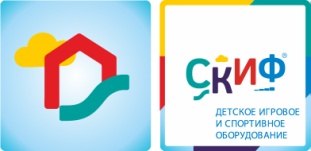 ИО 8.01.01 Песочный столикСерия «Счастливое детство»ИО 8.01.01 Песочный столикСерия «Счастливое детство»ИО 8.01.01 Песочный столикСерия «Счастливое детство»КомплектацияКомплектацияКомплектация Количество Единица 
измерения1СтолешницаВыполнена из влагостойкой фанеры толщиной не менее 21 мм, кромки фанеры тщательно шлифованы,  окрашена в красный цвет. Диаметр 500 мм1шт2ОпораВыполнена из трубы диаметром 42  мм, металл имеет плавные радиусы ,тщательную обработку швов, покрыт порошковой краской в зеленый цвет..1шт5Габариты комплекса ДхШхВ, мм500х500х500(h)500х500х500(h)500х500х500(h)